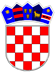 REPUBLIKA HRVATSKAVUKOVARSKO-SRIJEMSKA ŽUPANIJAOPĆINA TOMPOJEVCIOPĆINSKO VIJEĆEKLASA: 021-05/16-04/10				URBROJ: 2196/07-18-1						Tompojevci, 26.03.2018. godineNa temelju članka 28. Zakona o komunalnom gospodarstvu ("Narodne novine” broj 36/95, 70/97, 128/99, 57/00, 129/00, 59/01, 26/03, 82/04, 110/04, 38/09, 79/09, 153/09, 49/11, 84/11, 90/11, 144/12, 94/13, 153/13, 147/14 i 36/15), članka 29. Statuta Općine Tompojevci ("Službeni vjesnik Vukovarsko-srijemske županije” broj 05/13, 02/15, 05/16 i 02/18), Općinsko vijeće Općine Tompojevci na 7. sjednici održanoj 26.03.2018. godine donijelo je:ODLUKUo usvajanju izvješća o izvršenju Programa održavanja  komunalne infrastrukture Općine Tompojevci  za 2017. god.I.Usvaja se izvješće o izvršenju Programa održavanja  komunalne  infrastrukture Općine Tompojevci za 2017. godinuII.Izvješće iz točke I. ove Odluke je sastavni dio ove OdlukeIII.Ova Odluka stupa na snagu osmog dana od dana objave u „Službenom vjesniku“ Vukovarsko-srijemske županije. 								Predsjednik Općinskog vijeća                                                                                                         Dubravko Martić  IZVJEŠĆE O IZVRŠENJU PROGRAMA ODRŽAVANJA  KOMUNALNE INFRASTRUKTURE ZA 2017. GODINUProgram održavanja komunalne infrastrukture je donesen na prijedlog Općinskog  načelnika Općine Tompojevci na sjednici Općinskog vijeća 6.12.2016. god. te je izmijenjen, također na prijedlog Općinskog načelnika Općine Tompojevci, na sjednici Općinskog vijeća 4.12.2017. god. Za realizaciju programa u Proračunu za 2017. god. predviđeno je 650.450,00 kn da bi potom taj iznos bio povećan izmjenama i dopunama programa odnosno rebalansom proračuna za 2017. god.  na iznos od 1.071.934,00 kn. U 2017. god. na Program održavanja komunalne infrastrukture utrošen je iznos od 760.934,85 kn, kako slijedi: 1. ODRŽAVANJE JAVNE RASVJETE Za održavanje javne rasvjete u 2017- godini programom je predviđeno 75.000,00 kn, a utrošeno je 72.831,67 kn i to za:troškove javne rasvjeteodržavanje javne rasvjeteizmještanje mjernog mjesta u MikluševcimaIzvor: komunalna naknada u iznosu od  72.831,67 kn.2. ODRŽAVANJE GROBLJA Za održavanje groblja u 2017. godini programom je predviđeno 35.200,00 kn, a utrošeno je 31.861,72 kn i to za:održavanje staza i zelenih površina ( gorivo),održavanje i orezivanje stabala, troškove vode i struje, pražnjenje kontejnera, nabavu sadnica  (ukrasno drveće)Izvor: grobna naknada  26.020,00 kn, naknada za izgradnju i obnovu  spomenika 4.241,72 kn naknada za dodjelu grobnog mjesta  1.600,00 kn.3. ODRŽAVANJE JAVNIH POVRŠINA Za održavanje javnih površina, što uključuje uređenje i održavanje javnih površina (košnja),   programom je predviđeno 929.934,00 kn a utrošeno je  649.671,08 kn i to za:sanacija nogostupausluge tekućeg investicijskog održavanja trimera i kosilica motorni benzin materijal i dijelovi troškovi komunalnih radnika obvezni i preventivni zdravstveni pregled djelatnika stručno osposobljavanje djelatnika za rad na strojevima   motorni benzin za traktor materijal i dijelovi za  traktor usluge pri registraciji traktora Izvor: komunalna naknada 58.438,33 kn, pomoći 414.258,75 kn, dugogodišnji zakup 100.201,29 kn, zakup poljoprivrednog zemljišta 4.464,27 kn, pravo služnosti 72.023,44 kn, prihod od imovine 285,00 kn.4. ODRŽAVANJE NERAZVRSTANIH CESTAZa održavanje nerazvrstanih cesta u 2017. god. planiran je iznos od 31.800,00 kn, a utrošen je iznos od 6.570,38 kn ( izvor: zakup poljoprivrednog zemljišta) i to za čišćenje snijega na cestama u svim naseljima Općine.Iz razloga što je Zakonom o komunalnom gospodarstvu, čl. 22. st. 1., propisano da su prihodi od komunalne nakade strogo namjenski prihodi koji se troše za odvodnju atmosferskih voda, održavanje čistoće u dijelu koji se odnosi na čišćenje javnih površina, održavanje javnih površina, održavanje nerazvrstanih cesta, održavanje groblja i krematorija i  javnu rasvjeta, bitno je naglasiti da  su se isti  ostvarili u iznosu od 152.970,98 kn, a za  realizaciju ovoga Programa utrošeno je 131.270,00 kn. Za realizaciju Programa gradnje objekata i uređaja komunalne infrastrukture za 2017. utrošeno je 15.707,18 kn, a neutrošeno je ostalo 5.993,80 kn. Ostala sredstva potrebna za izvršenje ovog programa namirena su iz prihoda od zakupa poljoprivrednog zemljišta  u iznosu od 11.034,65  kn, pomoći u iznosu od 414.258,75 kn, dugogodišnjeg zakupa poljoprivrednog zemljišta 100.201,29 kn, prava služnosti u iznosu od 72.023,44 kn, prihoda od imovine u iznosu od 285,00 kn naknade za obnovu i izgradnju spomenika u iznosu od 4.241,72 kn, od grobne naknade u iznosu od 26.020,00 kn i od naknade za dodjelu grobnog mjesta u iznosu od 1.600,00 kn. Neutrošena sredstva od naknade za obnovu i izgradnju spomenika iznose 2.558,28 kn. 									      Općinski načelnik								                  Zdravko Zvonarić